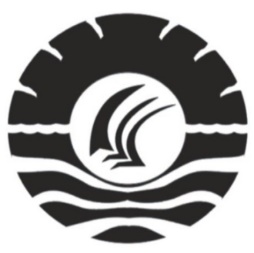 SKRIPSIMANAJEMEN STRATEGIK KEPALA SEKOLAH DI SMA NEGERI 12 MAKASSARMUHAMMAD IQBAL NURJURUSAN ADMINISTRASI PENDIDIKANFAKULTAS ILMU PENDIDIKANUNIVERSITAS NEGERI MAKASAR2019